Přenosné pH metry 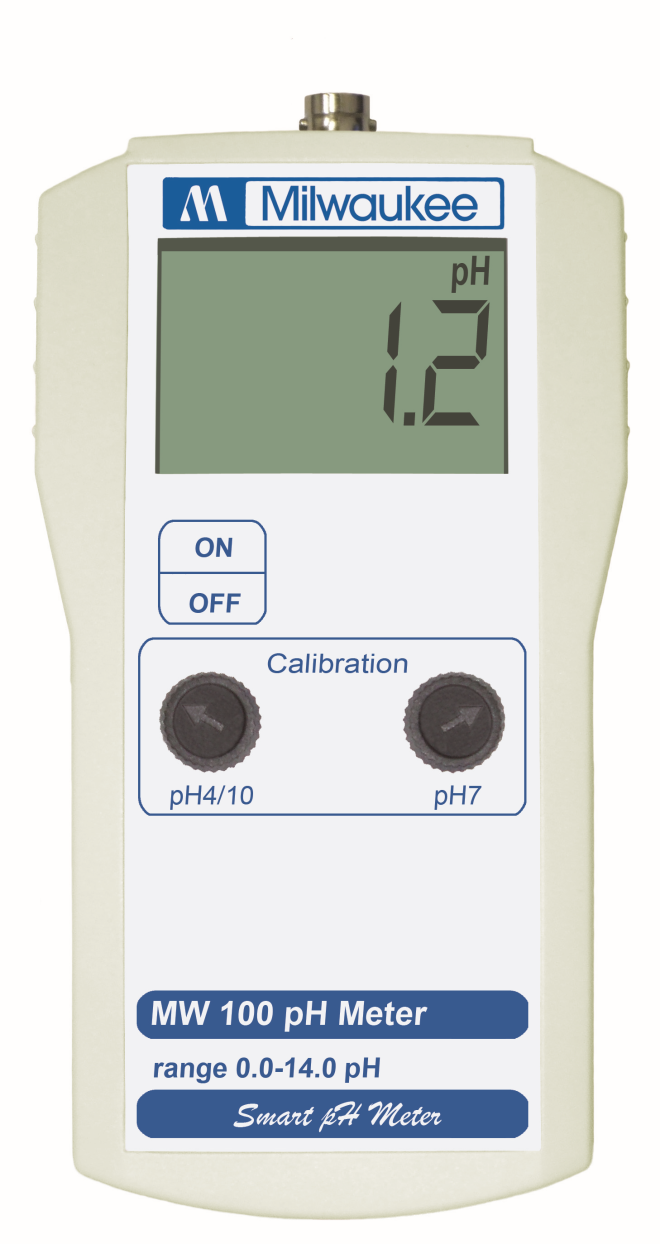 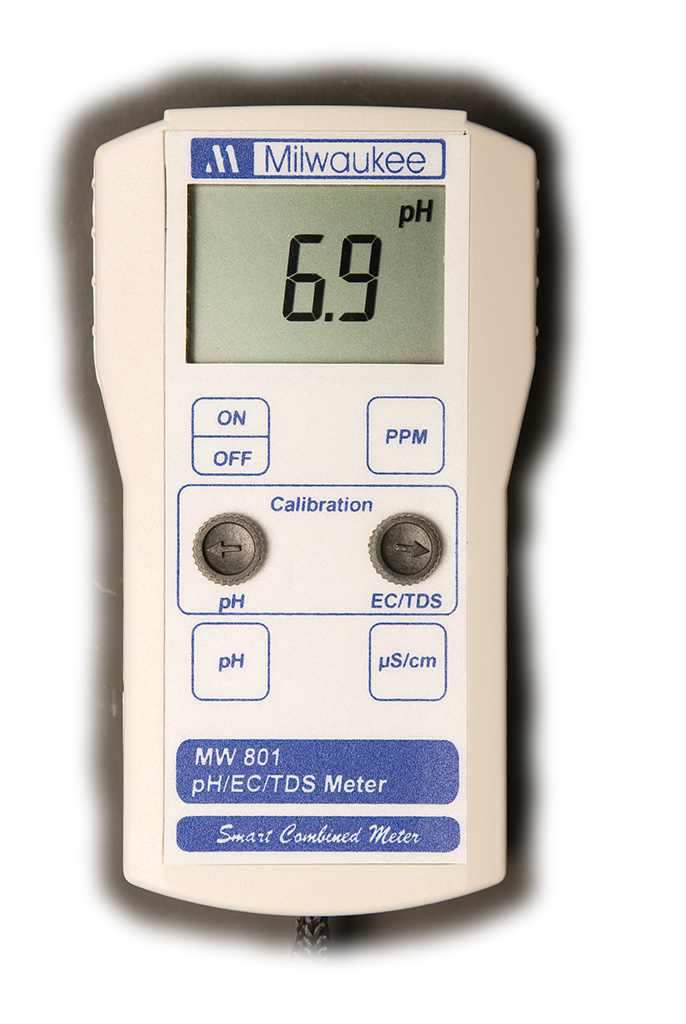 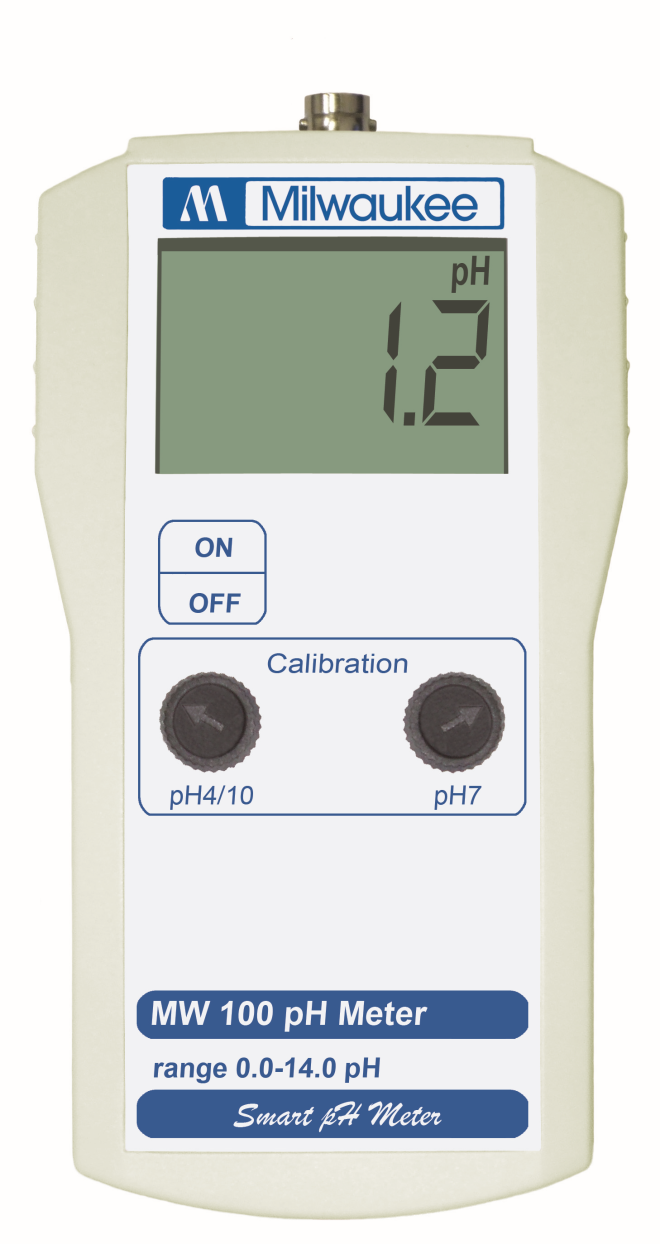 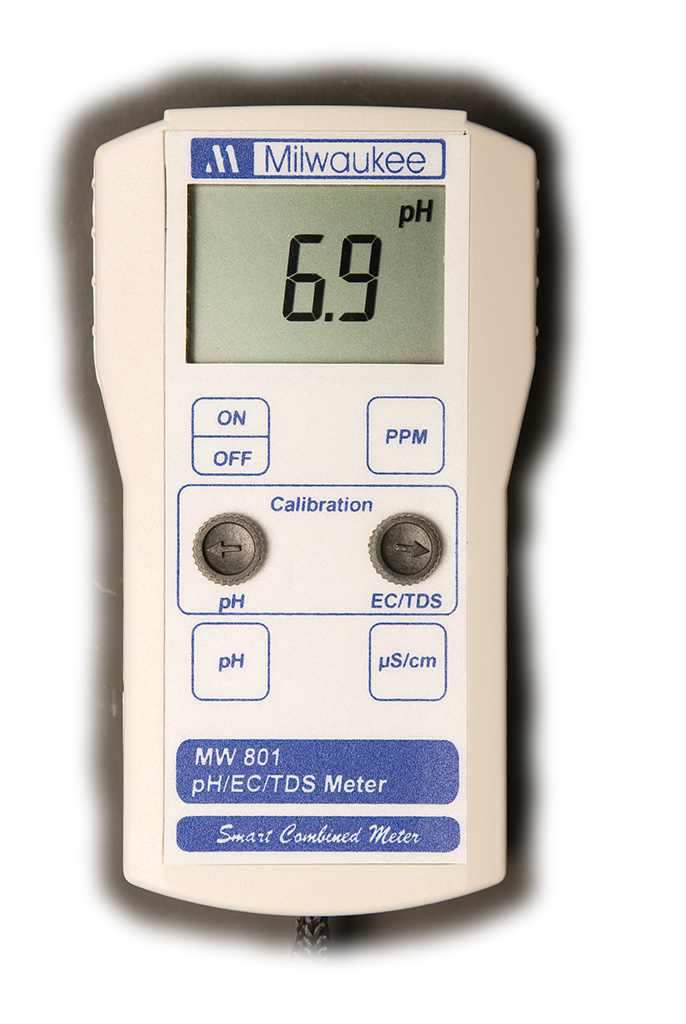 Přenosné pH metry řady MW100 – 102 jsou dodávány včetně pH elektrody, dvou pufrů 20 ml o pH 4,01 a 7,01, s kalibračním šroubovákem, 9 V baterií a návodem k použití.Přenosné pH metry řady MW801 jsou dodávány včetně pH/EC/TDS sondy, 20 ml pufru o pH 7,01,20 ml roztoku 1.413 µS/cm, 20 ml roztoku 1.382 ppm, 9 V baterií a návodem k použití.Přenosné pH metry řady MW802 jsou dodávány včetně pH/EC/TDS sondy, 20 ml pufru o pH 7,01,20 ml roztoku 1.413 µS/cm, 20 ml roztoku 1.500 ppm, 9 V baterií a návodem k použití. Profesionální přenosné pH metry 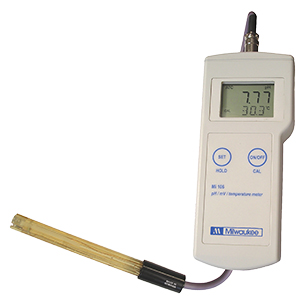 Přenosné pH metry řady Mi105 a Mi106 jsou dodávány včetně sondy, dvou pufrů 20 ml o pH 4,01 
a 7,01, 2 x 20 ml čistícího roztoku na elektrody, 9 V baterií, s návodem k použití a kufříkem 
pro uložení přístroje a spotřebního materiálu. Profesionální přenosné pH metry (pH/vodivost/TDS/teplota)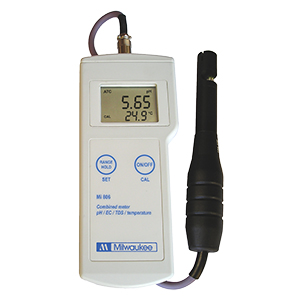 Přenosný pH metr řady Mi805 je dodáván včetně sondy, dvou pufrů 20 ml o pH 4,01 
a 7,01, 2 x 20 ml kalibračního roztoku 1.413 µS/cm, 2 x 20 ml čistícího roztoku na elektrody, 9 V baterií, návodem k použití 
a kufříkem pro uložení přístroje 
a spotřebního materiálu. 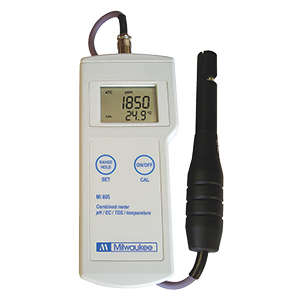 Specifikace / modelMW100MW101MW102pH/teplotaMW801pH/vodivost/TDSMW802pH/vodivost/TDSRozsah0,0 až 14,00,0 až 14,0- 2,00 až 16,00 - 5 °C až 70 °C0,0 až 14,0 pH0 až 1990 µS/cm0 až 1990 ppm0,00 až 14,00 pH0,00 až 6,00 mS/cm0 až 4000 ppmRozlišení0,1 pH0,01 pH0,01 pH0,1 °C0,1 pH10 µS/cm10 ppm0,10 pH0,1 mS/cm10 ppmPřesnost při 25 °C± 0,2 pH± 0,2 pH± 0,2 pH± 0,5 °C± 0,2 pH2 % celé stupnice± 0,20 pH2 % celé stupniceTypická ECM odchylka± 0,2 pH± 0,5 °CTeplotní kompenzaceneníManuální0 – 50 °CManuální0 – 70 °CKalibraceManuální, 2 bodyManuální, 2 bodyManuální, 
1 nebo 2 bodyManuální, 1 bodManuální, 1 bodElektrodaSE220SE220SE220SE600SE600Měřicí podmínky0 až 50 °C / max. vlhkost 95%0 až 50 °C / max. vlhkost 95%0 až 50 °C / max. vlhkost 95%0 až 50 °C / max. vlhkost 95%0 až 50 °C / max. vlhkost 95%Typ baterie1 x 9V1 x 9V1 x 9V1 x 9V1 x 9VŽivotnost bateriecca 300 hodcca 300 hodcca 300 hodCca 150 hodCca 150 hodAutomatické vypnutípo 8 min klidupo 8 min klidupo 8 min kliduRozměry/hmotnost145 x 80 x 40 mm / 220 g včetně baterie145 x 80 x 40 mm / 220 g včetně baterie145 x 80 x 40 mm / 220 g včetně baterie185 x 82 x 45 mm / 165 g vč. baterie185 x 82 x 45 mm / 165 g vč. baterieSpecifikace / modelMi105pH/teplotaMi106pH/ORP/teplotaRozsah- 2,00 až 16,00 pH- 5,0 až 105,0 °C- 2,00 až 16,00 pH- 2.000 až + 2.000 mV- 5,0 až 105,0 °CRozlišení0,01 pH0,1 °C0,01 pH1 mV0,1 °CPřesnost při 25 °C± 0,02 pH± 0,5 °C až do 60 °C, ± 1 °C venku± 0,02 pH± 2 mV± 0,5 °C až do 60 °C, ± 1 °C venkuTypická ECM odchylka± 0,02 pH± 0,2 °C± 0,02 pH± 2 mV± 0,2 °CTeplotní kompenzaceAutomatická od – 5 až 80 °CAutomatická od – 5 až 80 °CpH kalibraceAutomatická na 1 nebo 2 bodyAutomatická na 1 nebo 2 bodyORP kalibraceKalibrace z továrnySondaMA914BR/1MA923D/1Měřicí podmínky0 až 50 °C / max. vlhkost 100%0 až 50 °C / max. vlhkost 95%Typ baterie1 x 9V1 x 9VŽivotnost bateriecca 500 hodcca 500 hodAutomatické vypnutípo 8 min klidupo 8 min kliduRozměry / hmotnost200 x 85 x 50 mm / 260 g vč. baterie200 x 85 x 50 mm / 260 g vč. baterieSpecifikace / modelMi805Mi806Rozsah0,00 až 14,00 pH0 až 3.999 µS/cm0 až 1.999 ppm0,0 až 60,0 °C0,00 až 14,00 pH0,00 až 20.000 mS/cm0,00 až 10,00 pp70,0 až 60,0 °CRozlišení0,01 pH1 µS/cm1 ppm0,1 °C0,01 pH0,1 mS/cm0,01 ppt0,1 °CPřesnost při 25 °C± 0,01 pH± 2% celk. stupnice± 0,5 °C ± 0,01 pH± 2% celk. stupnice± 0,5 °C Typická ECM odchylka± 0,02 pH± 2% celk. stupnice± 0,5 °C± 0,02 pH± 2% celk. stupnice± 0,5 °CTeplotní kompenzaceAutomatická od 0 až 60 °CAutomatická od 0 až 60 °CpH kalibraceAutomatická na 1 nebo 2 bodyAutomatická na 1 nebo 2 bodyEC kalibraceAutomatická, 1 bodAutomatická, 1 bodKonverzní faktor EC / TDS0,45 do 1,000,45 do 1,00SondaMA851D/1MA851D/1Měřicí podmínky0 až 50 °C / max. vlhkost 100%0 až 50 °C / max. vlhkost 100%Typ baterie1 x 9V alkalická1 x 9V alkalickáŽivotnost bateriecca 300 hodcca 300 hodAutomatické vypnutípo 8 min klidupo 8 min kliduRozměry / hmotnost200 x 85 x 50 mm / 260 g vč. baterie200 x 85 x 50 mm / 260 g vč. baterie